músicaDitado Sonoro(   ) 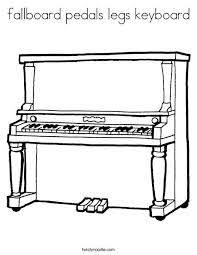 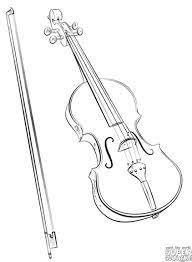 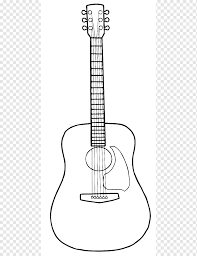 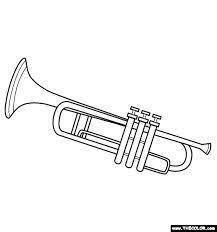 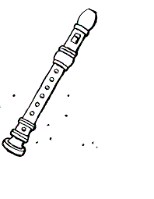 (   )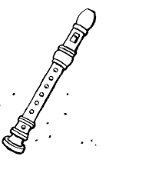 (   )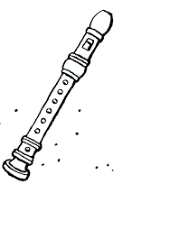 (   )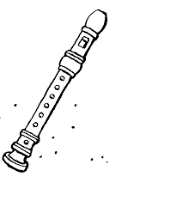 